Zikova č. 618/14, Nové Sady, 779 00 Olomouc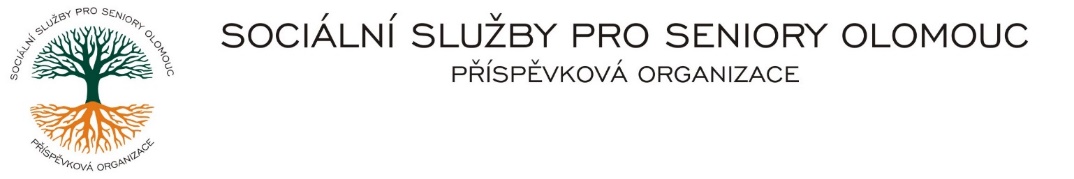 IČ 75004259 * tel.: 585757061 E-mail: olomouc@sluzbyproseniory.cz * DS cn5k73hZápis v OR v oddílu Pr, vložka 770 u Krajského soudu v OstravěObj. č. :       PÚ/203/2021	              Miroslav Pěcha       Vyřizuje/:   Pěcha/585757076              Drozdovice 54E-mail: vedouciPU/sluzbyproseniory.cz   Web.str.:     www.sluzbyproseniory.cz     796 01 ProstějovBank. sp..:  KB Olomouc,                                         č.ú.:   xxxxxx                   DIČ:            CZ-750 042 59     NEJSME PLÁTCI DPH                                Datum: 1.12.2021Objednávka Zednické práce:stržení tapetzapravení stěn, stropů, podlahštukové omítky3 byty ……………………………CHBPředpokládaná cena  xxxxx KčPříkazce operace:                                Správce rozpočtu:Akceptuji tuto objednávku.